День семьи. Ежегодно он отмечается 15 мая. Это молодой праздник. В 1993 году Ассамблея ООН приняла резолюцию об учреждении этого праздника. Установление этого дня было призвано обратить внимание общественности разных стран на проблемы семьи. 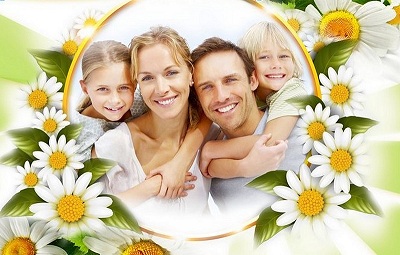 В нынешнем году в рамках проведения Дня семьи проводится республиканская акция под названием: «Моя семья – моя страна» в период с 12 по 15 мая.Семья всегда остается хранительницей человеческих ценностей, культуры, исторической преемственности поколений, фактором стабильности и развития. Благодаря семье крепнет и развивается государство, растет наше благосостояние. С семьи начинается жизнь человека, здесь происходит формирование его как гражданина. Семья-это источник любви и уважения.Каждый человек мечтает о семье, о надежном тыле, куда можно вернуться в любой ситуации, где тебя любят и ждут и всегда рады твоему возвращению. Таким местом является семья.В семье каждый день наполнен какими-то событиями. Это и ритуал встречания, расставания, пожелания доброго дня, доброй ночи, благославлять на счастье, на удачу, на успех. Это своеобразная программа, которую родители закладывают в своих детей. Это положительный настрой, позитив, который мы привлекаем к себе и своим близким.Наши дети живут в той атмосфере, которую мы с вами для них создаем. И эта атмосфера должна быть радостной и позитивной. В доме, в семье должны царить любовь, мир и взаимопонимание.Семья – самое ценное богатство в жизни. Она – источник любви и уважения, защиты и безусловного принятия человека. Благополучие семьи – мерило развития общества и государства. В нашей стране проблемам семьи уделяется самое пристальное внимание. Одна из основных идей государственной политики может быть выражена девизом: «Крепкая семья – сильное государство». Данная идея реализуется в Законе Республики Беларусь «О правах ребенка», Законе «О здравоохранении», Кодексе Республики Беларусь о браке и семье, Президентской программе «Дети Беларуси» и др.Важнейшим направлением белорусской государственной семейной политики является охрана материнства и детства. В стране создана надежная система защиты семей с детьми, которая включает экономические, социальные, трудовые гарантии и права. Совершенствуется поддержка молодых семей, предполагающая в случае рождения ребенка улучшение жилищных условий, выделение безвозмездных субсидий, использование гибких схем льготного кредитования. Особое внимание уделяется многодетным семьям.Помощь государства в укреплении института семьи необходима. Однако семейное счастье – результат труда всех ее членов. Чтобы семья была здоровой и счастливой, необходимо соблюдать особые – семейные – законы:                         ЗАКОН ЛЮБВИ, ЗАКОН ОБЩЕНИЯ, ЗАКОН РАЗВИТИЯ.  Фельдшер-валеолог					                                            Н.Сакович